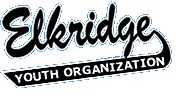 EYO General Meeting
August 29, 2013
8:00 p.m. Pfeiffer SchoolhouseProposed agenda and topics for discussion:Meeting Agenda1) Sports Reports       a) Soccer    b) Basketball    c) Baseball    d) Softball    e) Tennis2) Financial Report3) Ways and Means Report4) Volunteer Opportunities5) By Laws Revision6) General BusinessThis is your organization so please join the Board members and League Commissioners to discuss these important items.  Your comments, suggestions and participation are greatly appreciated.  Thank you,EYO Secretary